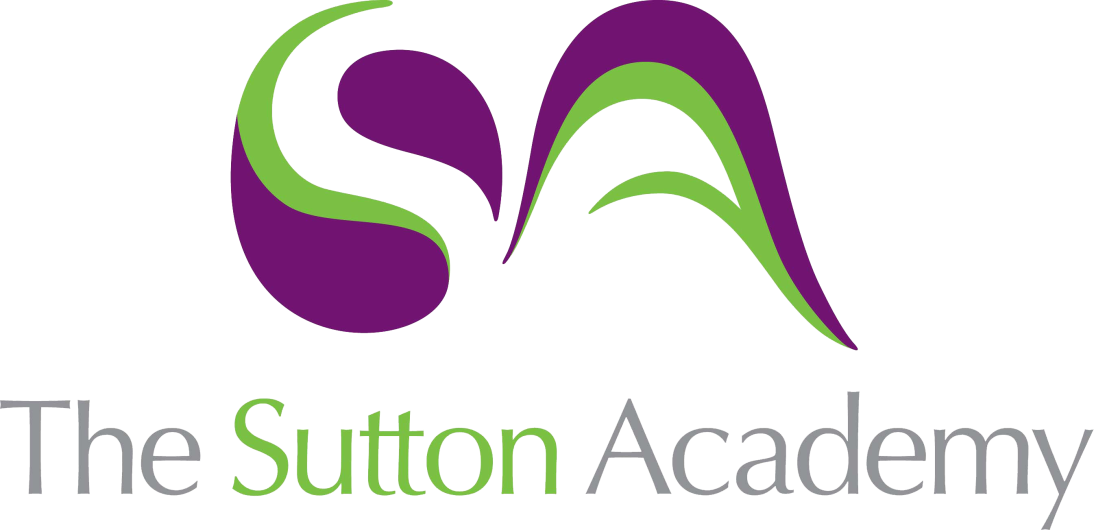 Knowledge Rich Curriculum Plan Science – Chemistry Year 12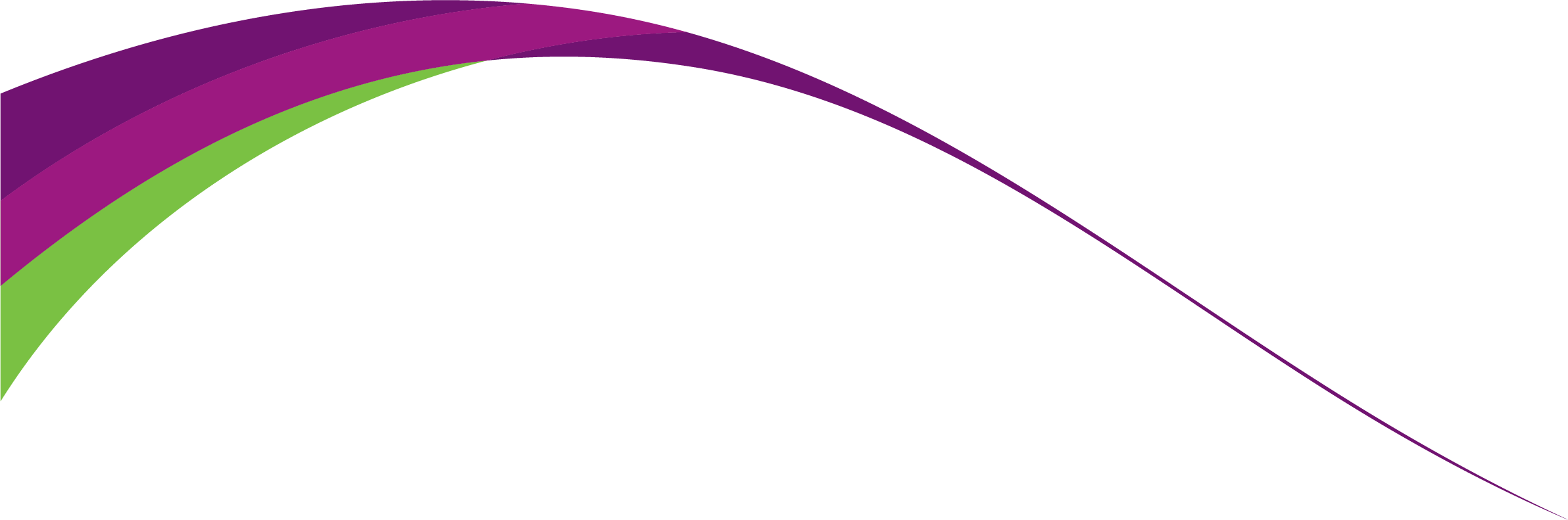 Science Year 12 Chemistry Unit: Introduction to Organic ChemistryLesson/Learning Sequence Intended Knowledge:Students will know that…Tiered Vocabulary Prior Knowledge:In order to know this students, need to already know that…Practical OpportunitiesLesson: Organic NomenclatureStudents will know that the IUPAC rules for naming an organic compound state:The start of a chain tells us the number of carbons in thereIf there is a carbon carbon double bond, then the code is en(e)If there is only carbon carbon single bonds, then the code is an(e)if an organic compound contains a halogen, then the name starts with “halo” (e.g. chloro, iodo, etc.)If the organic compound is an alcohol, the name ends in “-ol”Numbers are used to state where the group is attached to the carbon chainNumbers and letters are separated by hyphensNumbers and numbers are separated by commasThe prefixes “di”, “tri” and “tetra” are used if more than one of the same groups is present within the molecularThe groups are organised alphabetically when naming organic compoundsIf an organic compound is a ring, then it is cyclic and the prefix “cyclo” is usedStudents will know how to apply IUPAC names when naming organic compounds.Students will know how to represent organic compounds using empirical formula, molecular formula, structural formula, displayed formula and skeletal formulaDisplayed formula: method of representing a molecule that shows all bondsStudents need to already know that a hydrocarbon contains hydrogen and carbon onlyStudents need to remember that the prefix of an organic compound tells us the length of the chain. Meth – 1 C, eth – 2 C, prop – 3 C, but – 4 C, pent – 5 C, hex – 6 CStudents need to already know that a homologous series is a series of compounds that contain the same functional group.Using MolymodsLesson: Reaction mechanismsStudents will know that a free radical is a highly reactive species with an unpaired electron. The unpaired electron is represented by a dotStudents will know that a curly arrow is used to represent the movement of a pair of electrons.Students will know that a nucleophile is an electron pair donorStudents will know that an electrophile is an electron pair acceptor.Free radical: highly reactive species with an unpaired electronNucleophile: an electron pair donorElectrophile: an electron pair acceptorLesson: IsomerismStudents will know that isomers have the same molecular formula of each other but different arrangements.Students will know that there are two types of isomerism, structural isomerism (a change in the structure) and stereoisomerism (difference in the spatial arrangement of a molecule).Students will know that structural isomerism can be broken down as chain isomers (whether the chain is straight or branched), functional group isomers (the functional group is different) and positional isomers (the position of the groups are different)Students will know that E-Z isomerism is a form of stereoisomerism, and occurs as a result of a restricted rotation around the carbon-carbon double bond.Students will know that for E-Z isomerism to exist there must be two different groups attached to the carbons either side of the double bond.Students will know that the Cahn-Ingold-Priority rules state that priority is given to the group of the highest Mr.Students will know that for E isomers, the groups are on the different sides of the carbon-carbon double bond, whereas in Z isomers the groups are on the same side.Students will know how to draw examples of the different structural isomersStudents will know how to draw the structural formulas of E and Z isomersStudents will know how to determine whether an isomer is either E or Z.Isomers: molecules with the same molecular formula but different arrangements of atoms.Structural isomers: isomers that differ by the structure of the atomsStereoisomers: isomers that differ by the spatial arrangement of the molecules.Molymod kitsScience Year 12 Chemistry Unit: AlkanesLesson/Learning Sequence Intended Knowledge:Students will know that…Tiered Vocabulary Prior Knowledge:In order to know this students, need to already know that…Practical OpportunitiesLesson: Crude Oil and CrackingStudents will know that the length of the carbon chain affects a molecules boiling point, viscosity and ease of ignitionStudents will know that the longer carbon chain molecules have high melting points, are viscous and are difficult to ignite.Students will know that some fractions of crude oil are more useful than others.Students will know that some fractions of crude oil are more abundant than others.Students will know that the more useful crude oil fractions tend to be the ones which are less abundant.Students will know that cracking is a process that breaks apart longer hydrocarbons into shorter chained hydrocarbons.Students will know that during cracking a Carbon-carbon bond is brokenStudents will know that catalytic cracking uses zeolites as the catalyst.Students will know that catalytic cracking produces a mixture of alkanes (high proportion are branched) and aromatic hydrocarbons.Students will know that thermal cracking uses high temperatures (450-750oC) and pressures (around 70 atmospheres)Students will know that thermal cracking produces a mixture of alkenes and alkanes.Students need to already know that hydrocarbons consist of carbon and hydrogen atoms onlyStudents need to already know that crude oil is a mixture of hydrocarbonsStudents need to already know that crude oil is separated using fractional distillationStudents need to already know that fractional distillation separates crude oil into fractions based on their boiling pointLesson: Combustion of alkanesStudents will know that an internal combustion engine produces a number of pollutants, including NOx, CO, carbon and unburned hydrocarbons.Students will know that NOx are produced due to high temperatures reached in the engine which causes atmospheric oxygen and nitrogen to react with each other.Students will know that gaseous pollutants are removed from internal combustion engines using catalytic converters.Students will know that sulfur dioxide can be produced when hydrocarbons containing sulfur impurities combust.Students will know that sulfur dioxide is removed from flue gases using calcium oxide or calcium carbonate.Students need to already know that combustion reactions see molecules react with oxygen in the air.Students need to already know that complete combustion takes place when there is an adequate supply of oxygenStudents need to already know that incomplete combustion takes place when there isn’t an adequate supply of oxygen.Students need to already know how to construct word and symbol equationsLesson: Free Radical SubstitutionStudents will know free radical substitution takes place when an alkane (or halogenoalkane) reacts with a halide free radical.Students will know that the first step of free radical substitution is initiation. This takes place when a molecule (usually a halogen, X2) is exposed to UV radiation to form two free radicals. X2 à 2X•Students will know that propagation is a chain reaction. And consists of two stages:1st stage: the halide free radical reacts with an alkane (or halogenoalkane) to form HX and an alkyl free radical2nd Stage: the alkyl free radical reacts with the halogen to form a halogenoalkane and regenerate the halide free radicalStudents will know that during the termination stage 2 fee radicals react with each other. This results in the forming of 3 different products.Students will know how to construct free radical substitution equations for a variety of different examples.Substitution: reaction where a functional group takes the place of another functional group.Students need to already know that a free radical is a highly reactive species with an unpaired electronStudents need to already know that during a substitution reaction a functional group is replaced by another oneScience Year 12 Chemistry Unit: HalogenoalkanesLesson/Learning Sequence Intended Knowledge:Students will know that…Tiered Vocabulary Prior Knowledge:In order to know this students, need to already know that…Practical opportunitiesLesson: Reactions of halogenoalkanesStudents will know that halogenoalkanes undergo nucleophilic substitution reactionsStudents will know that examples of nucleophiles are OH- (as part of a molecule, e.g. NaOH), CN- (usually as part of KCN) and NH3.Students will know that when drawing mechanisms it is important to represent the lone pair of electrons on a species.Students will know how to draw mechanisms to represent nucleophilic substitution reactions.Students will know that when halogenoalkanes react with aqueous hydroxide they undergo nucleophilic substitution, and when they react with ethanolic hydroxide they undergo elimination reactions.Students will know how to draw mechanisms to represent elimination reactions.Students will know that during elimination reactions hydroxide acts as a base.Ethanolic: dissolved in ethanolStudents need to already know a nucleophile is an electron pair donorStudents need to already know that a polar bond is one where two atoms with differing electronegativity are bonded to each otherStudents need to already know that curly arrows represent the movement of a pair of electronsTest tube hydrolysis of halogenoalkanesPreparing chloroalkanesLesson: Ozone DepletionStudents will know that ozone is naturally formed in the upper atmosphere, and that it’s beneficial as it absorbs ultraviolet radiation.Students will know that chlorofluorocarbons (CFCs) are molecules that contain carbon, fluorine and chlorine.Students will know that chlorine free radicals are formed in the upper atmosphere when ultraviolet breaks the C-Cl bond in CFCsStudents will know that these chlorine free radicals catalysed the depletion of the ozone layer, contributing to the hole.Students will know that CFCs were used as solvents and refrigerants, but now are banned, and subsequently scientists have developed chlorine-free compounds.Students will know that the equations used to represent ozone depletion are:Cl• + O3 à ClO• + O2ClO• + O3 à 2O2 + Cl•Students will know that as Cl• acts as a catalyst, the overall equation is 2O3 à 3O2Chlorofluorocarbons: molecules that contain chlorine, fluorine and carbon.Ozone: O3, a colourless unstable gasRefrigerants: molecules used for refigerationStudents need to already know that free radicals are highly reactive species with an unpaired electronScience Year 12 Chemistry Unit: AlkenesLesson/Learning Sequence Intended Knowledge:Students will know that…Tiered Vocabulary Prior Knowledge:In order to know this students, need to already know that…Practical OpportunitiesLesson: Bonding in alkenesStudents will know that alkenes are unsaturated hydrocarbonsStudents will know that alkenes contain a double covalent bond.Students will know that alkenes contain a sigma and a pi bondStudents will know that a sigma bond is formed by the overlap of s orbitalsStudents will know that a pi bond is formed by the overlap of p orbitalsStudents will know that the double bond is a centre of high electron densityStudents will know that the carbon-carbon double bond is unable to rotate.Pi bond: formed by the overlap of p orbitalsSigma bond: formed by the overlap of s orbitalsStudents need to already know that alkenes are hydrocarbons that contain a carbon-carbon double bondStudents need to already know that a covalent bond is a shared pair of electronsLesson: Electrophilic additionStudents will know that alkenes undergo electrophilic addition, and examples of electrophiles include HBr, H2SO4 and Br2Students will know how to represent electrophilic addition using mechanismsStudents will know that electrophilic addition will result in the formation of major and minor products with unsymmetrical alkenes.Students will know that the formation of major and minor products is due to the stability of primary, secondary and tertiary carbocation intermediatesStudents will know that the order of stability for the carbocations is: tertiary > secondary > primaryStudents will know that some the stability of carbocations is dictated by the fact that alkyl groups can “push” their shared pair of electrons towards the positive carbon, stabilising it.Carbocation: a molecular ion where the positive charge is found on a carbon atomStudents need to already know that bromine water is used to test for an alkene, and a positive result is going from orange à colourlessStudents need to already know that an electrophile is an electron pair acceptorStudents need to already know that a curly arrow represents the movement of a pair of electronsTesting for alkenes with bromine waterLesson: Addition PolymersStudents will know that addition polymers are formed from alkenes/ substituted alkenes.Students will know how to name addition polymersStudents will know how to represent polymers from a monomer structure or the nameStudents will know how to identify the monomer from a polymerStudents will know that polymers are very unreactive.Students will know that addition polymers are non-biodegradable as they can’t be hydrolysed.Students will know that PVC is used for a wide range of things, such as guttering, plastic windows, cable insulation, sheet materials, footwear and clothing.Students will know that plasticisers can be added to PVC to make it more flexible.Students need to already know that polymers are molecules made from many repeating unitsStudents need to already know that a monomer is the molecule that repeats to make a polymerMaking PolymersScience Year 12 Chemistry Unit: AlcoholsLesson/Learning Sequence Intended Knowledge:Students will know that…Tiered Vocabulary Prior Knowledge:In order to know this students, need to already know that…Practical OpportunitiesLesson: Production of AlcoholStudents will know that alcohols can be manufactured through the hydration of alkenes and the fermentation of glucose.Students will know that the production of alcohol using hydration involves an acid catalyst.Students will know how to draw a mechanism to represent the production of ethanol using hydration of alkenes.Students will know that the production of alcohol using hydration is a continuous process.Students will know that production of alcohol using hydration requires a large amount of energy, which involves the burning of fossil fuels.Students will know that ethanol produced by fermentation requires a source of glucose, yeast and warm conditions.Students will know that ethanol produced by fermentation is impure, and can be purified using fractional distillation.Students will know that ethanol produced by fermentation is done through a batch process.Students will know that ethanol produced by fermentation is an example of biofuel.Students will know that production of ethanol through fermentation is carbon-neutral, as the carbon dioxide released in the process is absorbed by the plant during photosynthesis.Students will know that production of ethanol using fermentation is not fully carbon-neutral due to transport.Students need to already know that alcohols contain an -OH groupProduction of ethanol through fermentation, followed with purificationLesson: Oxidation of AlcoholsStudents will know that alcohols are classified as primary (one carbon bonded to the OH containing carbon), secondary (2 carbons bonded to the OH bonded carbon) or tertiary (3 carbons bonded to the OH bonded carbon)Students will know how to identify primary, secondary or tertiary alcoholsStudents will know that primary and secondary alcohols can be oxidised, using acidified potassium dichromate as the oxidising agentStudents will know that [O] is used to represent oxidising agentsStudents will know that primary alcohols can be oxidised to from aldehydes (through distillation) or fully oxidised to form carboxylic acid (through reflux)Students will know that secondary alcohols can only be oxidised to form ketonesStudents will know that tertiary alcohols aren’t easily oxidisedStudents will know how to draw the arrangement of equipment to represent reflux and distillationStudents will know how to write equations to represent oxidation reactions of alcoholStudents will know that Tollens’ reagent and Fehling’s solution are used to distinguish between aldehydes and ketonesStudents will know that when testing an aldehyde with Tollens’ reagent a silver mirror forms, whilst nothing happens with a ketoneStudents will know that when testing an aldehyde with Fehling’s solution the solution goes from blue to red, whilst nothing happens with a ketoneStudents will know how to represent the organic products produced during oxidation of alcohols.Students need to already know alcohols have the functional group -OHStudents need to already know how to correctly name and represent alcoholsProduction of an aldehyde and production of a carboxylic acidUsing Tollen’s reagentUsing Fehling’s solutionLesson: Required Practical 5Students will know how to produce and distil an organic product form a reaction (oxidation of alcohols)Students need to already know the equipment used through reflux and distillationLesson:EliminationStudents will know that alcohols can undergo acid-catalysed elimination reactions, and that the products of this reaction is water and an alkeneStudents will know how to represent the elimination of alcohols using a mechanismStudents will know that alkenes that are produced using elimination can be used to produce addition polymers without needing to use crude oil as a raw product.Students need to already know that a catalyst speeds up a reaction without itself being used upMaking cyclohexene from cyclohexanolScience Year 12 Chemistry Unit: Organic AnalysisLesson/Learning Sequence Intended Knowledge:Students will know that…Tiered Vocabulary Prior Knowledge:In order to know this students, need to already know that…Practical opportunitiesLesson: Mass SpectrometryStudents will know that during mass spectrometry of organic compounds, the compounds often split into fragmentsStudents will know that precise atomic masses allow for some organic compounds to be differentiatedStudents will know how to use fragment patterns to determine the structure of an organic compoundStudents will know how to use precise atomic masses to determine the molecular formula of a compoundStudents need to already know that mass spectrometry is used to determine molecular formulae of compoundsStudents need to already know that the stages of mass spectrometry are ionisation, acceleration, ion drift and detectionLesson: Infrared SpectroscopyStudents will know that bonds in a molecule absorb infrared radiation at characteristic wavenumbersStudents will know that certain functional groups will absorb infrared within a range of wavenumbers (as seen in the data booklet)Students will know that the fingerprint region is the region below 1500 cm-1, and can be used to identify a moleculeStudents will know how to use infrared spectra and the data booklet to identify particular bonds and functional groups within a moleculeStudents will know that the greenhouse gases (CO2, methane and water vapour) absorb infrared radiation, and that’s what causes the greenhouse effect.Students need to already know that organic compounds differ to each other due to the presence of functional groupsLesson:Required Practical 6: Tests for alcohol, aldehyde, carboxylic acid and alkeneStudents will know how to test for alcohols, aldehydes, carboxylic acids and alkenes